    桃園市進出口商業同業公會 函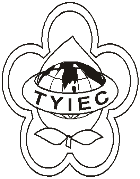          Taoyuan Importers & Exporters Chamber of Commerce桃園市桃園區中正路1249號5樓之4           TEL:886-3-316-4346   886-3-325-3781   FAX:886-3-355-9651ie325@ms19.hinet.net     www.taoyuanproduct.org受 文 者: 夏暉物流有限公司發文日期：中華民國110年8月25日發文字號：桃貿豐字第110298號附    件：主   旨：有關加拿大水產品核准輸臺工廠清單，自110年10月10日(出口日)生效，請查照。說   明：      一、依據衛生福利部食品藥物管理署110年8月19日FDA食字第1101302050B號函辦理。      二、「輸入食品系統性查核實施辦法」(下稱系統性查核實施辦法)辦理。      三、衛生福利部食品藥物管理署依據系統性查核實施辦法執行加拿大水產品系統性查核後，通過該國水產品之系統性查核程序，自110年10月10日(出口日)起，產自加拿大食品檢驗局(CFIA)「Canadian fish and seafood establishments approved for export」網站連結之水產品(HS CODE 03、1604及1605)，始得向衛生福利部食品藥物管理署申請食品輸入查驗，並須於衛生福利部食品藥物管理署邊境查驗自動化管理(IFI)系統之「製造廠代碼」欄位填具該批產品之核准生產設施編號資訊，查驗合格後始得輸入。四、加拿大水產品核准輸臺工廠清單可至「衛生福利部食品藥物管理署網站(http://www.fda.gov.tw)>業務專區>邊境查驗專區>水產品管制措施」項下查詢。理事長  簡 文 豐